Informacja o wyjaśnieniach treści SWZ	Zamawiający – Gmina Wiskitki – informuje, że w postępowaniu pn.: „Modernizacja dróg gminnych w Gminie Wiskitki” wpłynął wniosek o wyjaśnienie treści SWZ, na który działając na podstawie art. 284 ust. 2 ustawy Prawo zamówień publicznych udziela się odpowiedzi:Pytanie nr 1: Prosimy o informację, czy Wykonawca winien opracować w ramach wynagrodzenia projekt czasowej organizacji ruchu na potrzeby realizacji zadania (obu części)? Wykonawca sygnalizuje, iż czas opracowania powyższego wraz z zatwierdzeniem wynosi ok 1,5 miesiąca.. Odpowiedź na pytanie nr 1: Zamawiający informuje, że Wykonawca powinien zawrzeć w ofercie wszelkie koszty, które będzie musiał ponieść, aby zrealizować zamówienie publiczne. Realizacja zamówienia znajduje się po stronie Wykonawcy.Pytanie nr 2: W związku z powyższym prosimy o wyjaśnienie czy Zamawiający przewiduje przesunięcie terminu realizacji robót na przyszły rok? Odpowiedź na pytanie nr 2: Zamawiający informuje, że nie przewiduje przesunięcia terminy realizacji robót na przyszły rok.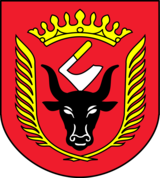    GMINA WISKITKI                                                Wiskitki, dnia 7 listopada 2023 r.IZRK.271.24.2023